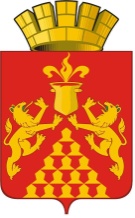 Дума  городского  округа  Красноуральскшестого созываРЕШЕНИЕ от 15 декабря 2015 года  № 440  О внесении изменений  в  решение Думы городского округа Красноуральск от 11.11.2014 № 319 «Об установлении налога на имущество физических лиц на территории городского округа Красноуральск»В соответствии  с главой 32 части второй Налогового кодекса Российской Федерации,  рассмотрев постановление администрации городского округа Красноуральск от 04.12.2015 №  1582 «О направлении на рассмотрение и утверждение в Думу городского округа Красноуральск проекта решения Думы городского округа Красноуральск «О внесении изменений  в  решение Думы городского округа Красноуральск от 11.11.2014 № 319 «Об установлении налога на имущество физических лиц на территории городского округа Красноуральск»,  руководствуясь статьёй 23 Устава городского округа Красноуральск, Дума городского округа КрасноуральскРЕШИЛА:     1. Пункт 4 решения Думы городского округа Красноуральск от 11.11.2014 № 319 «Об установлении налога на имущество физических лиц на территории городского округа Красноуральск» признать утратившим силу.2. Настоящее решение вступает в силу не ранее чем по истечении одного месяца со дня его официального опубликования и распространяетс на правоотношения, возникшие с 01 января 2016 года.   3. Настоящее решение опубликовать в газете «Красноуральский рабочий» и разместить на официальном сайте Думы городского округа Красноуральск в сети Интернет: wwwdumakrur.ru.4. Контроль исполнения настоящего решения возложить на постоянную депутатскую  комиссию по экономической политике и бюджету (С.К.Рафеева).Глава городского округа Красноуральск                                                      С.К.Рафеева